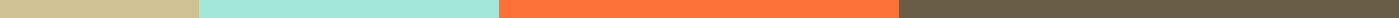 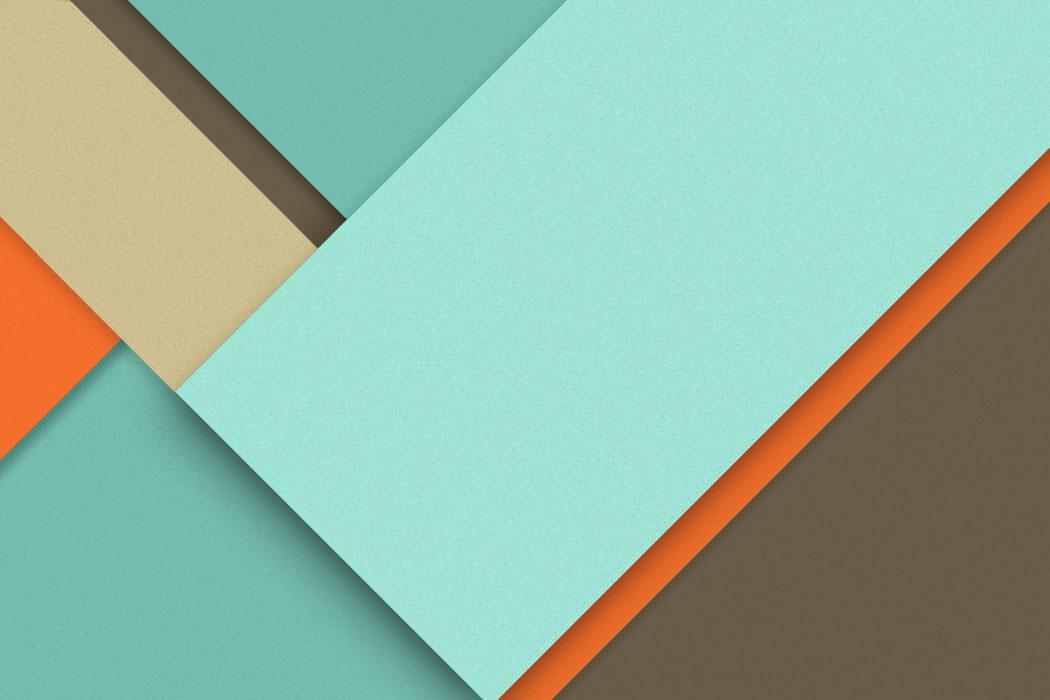 Проектная заявка федеральной инновационной площадки Мининского университетаНаименование организации - соисполнителя ФИП Мининского университетаМуниципальное бюджетное общеобразовательное учреждение  «Лицей № 21».Сокращенное наименование Учреждения -  МБОУ «Лицей № 21».Контактный телефон, e-mailАдрес: 606039, Нижегородская область, г. Дзержинск, ул. Комбрига Патоличева, дом 31.
Телефон (секретарь): (8313) 33-33-69; факс (8313) 33-33-69.
Сайт:   http://лицей21.рф
Адрес электронной почты: l21_dzr@mail.52gov.ruСсылка на раздел на официальном сайте организации с информацией о заявляемом проектеНаправление инновационной деятельности, определенное в сквозную дополнительную общеразвивающую образовательную программу: Проектирование новых технологий и содержания обучения и воспитания обучающихся в соответствии с обновленными ФГОС общего образованияЦель инновационного образовательного проекта соисполнителя ФИП Мининского университета.Разработать и внедрить в практику лицейского образования сквозную дополнительную общеразвивающую образовательную программу «STEAM – маршрутизатор»Задачи инновационного образовательного проекта соисполнителя ФИП Мининского университета:Сформировать предметно – пространственную дидактическую среду опережающего развития технических и творческих способностей учащихсяРазработать содержательно – деятельностные модули - STEAM – маршруты дополнительной общеразвивающей образовательной программы и учебный график ее реализации на уровнях основного и среднего общего образования.Создать STEAM-класс как событийный топос сборки деятельностных модулей (STEAM – маршруты) дополнительной общеразвивающей образовательной программы лицея.Сформировать в лицее команду педагогов – STEAM-наставников и распределить между ними зоны ответственности по реализации STEAM – маршрутовСформировать реестр результатов – эффектов STEAM – образования и разработать систему их выявления и оценки, встроить ее в общую систему оценки планируемых результатов освоения основных образовательных программ.Основная идея проекта (описание решаемой проблемы)Сквозная дополнительная образовательная программа представляет собой долгосрочную образовательную программу, имеющую модульную структуру и реализуемую на разных уровнях образования, направленную на формирование ключевых образовательных результатов, т.е. прослеживающихся через все предметные области, ступени образования и являющихся интегральной характеристикой личностного (персонального) развития школьника.Основная идея сквозной дополнительной общеразвивающей программы – раскрытие интеллектуально-творческого и инженерно-технического потенциала учащихся, формирование креативного мышления и нестандартного подхода к поиску путей решения поставленных целей и задач, в том числе связанного с использованием сквозных технологий, включающих в себя развитие искусственного интеллекта, AR и VR, промышленное и спортивное программирование, робототехнику, аддитивные технологии (3D-моделирование, проектирование и конструирование).В рамках программы предполагаются следующие цифровые треки: «VR/AR», «ИТ-индустрия», «Аддитивные технологии», «Робототехника».«VR/AR» ― Технологии виртуальной реальности ― технологии компьютерного моделирования трехмерного изображения или пространства, посредством которых человек взаимодействует с синтетической («виртуальной») средой с последующей сенсорной обратной связью. Технологии дополненной реальности ― технологии визуализации, основанные на добавлении информации или визуальных эффектов в физический мир посредством наложения графического и/или звукового контента для улучшения пользовательского опыта и интерактивных возможностей.ИТ-индустрия – основы программирования, в том числе создание нейросетей.Аддитивные технологии – технологии послойного создания трехмерных объектов на основе их цифровых моделей («двойников»), позволяющие изготавливать изделия сложных геометрических форм и профилей.Робототехника – создание и программирование роботов, построенных на основе сенсоров и искусственного интеллекта, способных воспринимать окружающую среду, контролировать действия и адаптироваться к ее изменениям.Все треки так или иначе перекликаются между собой. Они позволяют сформировать представление школьников о мире инженерных профессий, приобрести практические навыки, в том числе создания свои проектов (стартапов), презентации своей работы.Содержательным ядром сквозной образовательной программы является STEAM-подход, который ориентируясь преимущественно на проектную деятельность, практическую направленность и межпредметность, на уровне формирования учебной программы предполагает включение в нее не только инженерных и естественно-научных STEM-предметов, но и гуманитарных и творческих дисциплин: литература, дизайн, архитектура, музыка, изобразительное искусство. STEM-предметы и технологии дают ясные решения для прикладных задач, а гуманитарные Arts-дисциплины развивают умение находить выход в состоянии неопределенности, неоднозначности и двусмысленности. Так учащиеся учатся гармонично сочетать в работе научную строгость и творческую свободу, готовность к самопроектированию своего жизненного пути.На методическом уровне STEAM-подход предполагает, что, кроме решения технологических вопросов, в проектной деятельности учащиеся:- приобретают навыки работы в команде;- учатся конструктивно критиковать и отстаивать свое мнение;- осваивают презентационные компетенции;- учатся генерировать идеи в условиях неопределенности;- применяют принципы дизайна и маркетинга для создания и продвижения продукта;- осознают творческий потенциал применения технологий в разнообразных сферах деятельности.STEAM-подход реализуется в рамках внеурочных занятий, особенно в соревновательной деятельности, ведь от современных инженеров требуется не только умение хорошо конструировать и программировать, но и способность эффективно работать в команде, быстро генерировать идеи и грамотно презентовать результаты.Область практического использования и применения результата (ов) проекта с указанием целевой аудиторииРезультаты проекта, связанные с проектированием и реализацией дополнительной общеразвивающей образовательной программы «STEAM – маршрутизатор», могут применяться в системе общего и дополнительного образования детей педагогами и руководителями для создания различных междисциплинарных программ, направленных на формирование ключевых компетентностей школьниковКоманда проекта Сетевые партнеры проектаНормативная база проекта Перечень мероприятий по проекту в 2022 годуРазработка концепции и содержательно – процессуальной модели сквозной дополнительной образовательной программыПодготовка команды педагогов – STEAM-наставников и создание нормативно -организационного механизма их деятельностиРазработка технического задания на проектирование в лицее STEAM – пространства, как предметно – пространственной дидактической среды опережающего развития технических и творческих способностей учащихсяФормирование партнерской сети сквозной дополнительной образовательной программы «STEAM – маршрутизатор».Количественные и качественные показатели эффективности реализации проекта Количественные:- количество обучающихся ежегодно пройдут обучение по модулям сквозной дополнительной общеразвивающей образовательной программы;- доля участников, конкурсных мероприятий различного уровня и предметной направленности;- количество призеров и победителей конкурсных мероприятий различного уровня и предметной направленности;Качественные (обучающиеся):1.	Устойчивая внутренняя мотивация к обучению, саморазвитию, самооценке и самоопределению; навык устойчивого внутреннего анализа обучающегося.2.	Развитая способность применять научно-технические знания в реальной жизни, умение работать в команде и вести активную коммуникацию.4.	Навыки критического мышления и решения проблем.5.	Рост качества профориентирования обучающихся.6	Четкое понимание обучающимися конечного результата своей работы, в связи с чем сформированность представления того, что обстановка в мире зависит от принятых решений человека.Предложения по мероприятиям (не менее одного) в рамках информационной кампании по освещению деятельности ФИП Мининского университета - указывается название, формат мероприятия, планируемый срок его проведения, возможные участники (для приглашения)Дорожная карта событий в рамках информационной кампании по освещению деятельности ФИП «Сетевой проект подготовки наставника по развитию» на базе МБОУ «Лицей № 21» г. ДзержинскаФИОДолжностьПозиция (роль, функционал) в проекте1. Каргина Наталия НиколаевнаДиректор МБОУ «Лицей № 21», Награждена: значком «Отличник народного просвещения» , дипломом третьего регионального конкурса «Женщина – директор года»; Почетным дипломом Губернатора Нижегородской области , нагрудным знаком «Почетный работник общего образования Российской Федерации».Автор проекта, научный консультант и стратегический руководитель проектной группы реализаторов проекта, подготовка команды STEAM – педагогов наставников (проектная задача 1 и 5)2.  Железнова Ирина ВикторовнаЗаместитель директора МБОУ «Лицей № 21Функциональный руководитель группы разработчиков и реализаторов проекта, организатор предметно – пространственной дидактической среды (Проектная задача № 1)3.Кузнецова Анна АлександровнаЗаместитель директора МБОУ «Лицей № 21Функциональный руководитель группы разработчиков и реализаторов проекта, со-разработчик содержательно – деятельностного модуля - STEAM – маршрута (Проектная задача № 2)4. Андрианова Ольга владимировнаЗаместитель директора МБОУ «Лицей № 21Функциональный руководитель группы разработчиков и реализаторов проекта, со-разработчик STEAM – класса (Проектная задача № 3)5.  Галкин Александр АлександровичЗаместитель директора МБОУ «Лицей № 21Функциональный руководитель группы разработчиков и реализаторов проекта, со-разработчик реестра результатов – эффектов STEAM (Проектная задача № 4)1. 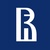 Высшая школа экономикиНаучно-методическая поддержка в разработке и реализации модулей учебного плана2.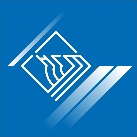 НГТУ им. Р.Е. АлексееваНаучно-методическая поддержка в разработке и реализации модулей учебного плана3. 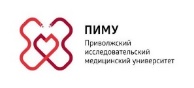 Приволжский исследовательский медицинский университетНаучно-методическая поддержка в разработке и реализации модулей учебного плана4.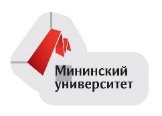 НГПУ им. К. МининаЭкспертная, прохождение курсов повышения квалификации педагогами лицея на базе университета5.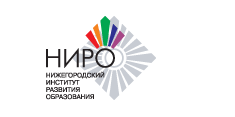 ГБОУ ДПО «Нижегородский институт развития образования»Экспертная, прохождение курсов повышения квалификации педагогами лицея на базе института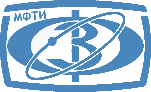 Заочная физико – техническая школа при МФТИПлощадка для проведения профессиональных проб инженерно-технической направленностиНациональный исследовательский ядерный университет «МИФИ»Площадка для проведения профессиональных проб инженерно-технической направленности8.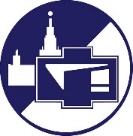 Физический факультет МГУ им. М.В. ЛомоносоваКонсультационная и мотивационная поддержка в сфере математики, физики и компьютерных технологий, вовлечение их в исследовательскую деятельность в сфере физико-математических наук.9.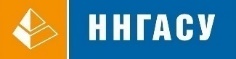 ННГАСУРазработка и реализация модулей учебного плана.10.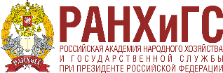 Нижегородский институт управления РАНХиГСРазработка и реализация модулей учебного плана.Нормативный документОбоснование его применения в рамках проектаФедеральный уровеньФедеральный закон от 29.12.2012 № 273-ФЗ «Об образовании в Российской Федерации» (с изм. и доп. от 24.04.2020 № 147-ФЗ); Указ «О национальных целях развития Российской Федерации на период до 2030 года» (21.07.2020) Паспорт национального проекта «Образование» (утв. президиумом Совета при Президенте РФ); Распоряжение Минпросвещения России от 25.12.2019 г. № Р-145 «Об утверждении методологии (целевой модели) наставничества обучающихся для организаций, осуществляющих образовательную деятельность по общеобразовательным, дополнительным общеобразовательным и программам среднего профессионального образования, в том числе с применением лучших практик обмена опытом между обучающимися»: «…образовательные организации должны разработать и осуществить реализацию Программ наставничества Определяют основные стратегические приоритеты в разработке модели проекта;Регламентируют порядок осуществления взаимодействия между организациями-партнерами по соисполнению проекта.Локальный уровеньУстав МБОУ «Лицей № 21 г. Дзержинска»;2. Положение о внедрении целевой модели наставничества в МБОУ «Лицей № 21 г. Дзержинска»Устав образовательной организации позволяет осуществлять деятельность в сфере общего и дополнительного образования. Локальные акты определяют организационный порядок взаимодействия между различными участниками образовательных отношений.№п/пНазвание темы событияФорматПланируемые срокиВозможные участники1.Миссия и философия современного Учителя как STEAM-наставника Августовская форсайт-сессияавгуст-сентябрь 2022Участники ФИП, педагоги и руководители ОО г. Дзержинска2. Презентация STEAM – персонализированных маршрутов дополнительной общеразвивающей образовательной программы лицеяМониторинговая и экспертная сессияЯнварь-июнь 2023Родители, социальные партнеры, учащиеся и педагоги3. Презентация проектов в формате ТЭД - конференцииПроектировочная сессияАвгуст- декабрь 2024Участники ФИП, педагоги и руководители ОО г. Дзержинска, Нижегородской области, социальные партнеры4. STEAM-класс лицея № 21 как основа коридора успешного взросления и перспективного детстваКонцептуальноемоделированиеМарт-июнь 2025Родители, социальные партнеры, учащиеся и педагоги5.Представление реестра результатов и эффектов STEAM – образования (выставка проектов)Образовательная сессияПроведение мастер-классов лучших практик наставничества МБОУ «Лицей № 21» для педагогов Нижегородской области и города Нижнего Новгорода.В течение 2026Участники ФИП, педагогики и руководители ОО г. Дзержинска